АНКЕТА ЗАЯВИТЕЛЯВ соответствии со ст. ст. 6, 9 Федерального закона от 27 июля 2006 года № 152-ФЗ «О персональных данных» даю свое письменное согласие на обработку моих персональных данных КОФПМСП (МКК).С регламентом оказания услуг Центра кластерного развития ознакомлен.____________________дата№Необходимая информация о потенциальном участнике кластераДанныеДанныеДанные1.Наименование организации2.Контактная информация:телефон, e-mail,юридический адрес, фактический адрес, адрес сайта (группа vk)3.ИНН4.Участником какого кластера организация планирует стать 5.Руководитель компании:Ф.И.О, должность,телефон, e-mail6.Наименование банкаРасчетный счетКорр.счетБИК 7.Основной вид деятельности (ОКВЭД)8.Основной вид выпускаемой продукции, оказываемых услуг (от 1 до 3 позиций)9.Оборот (выручка), тыс. руб.2021 г.2022 г. 2023 г.9.Оборот (выручка), тыс. руб.10.Среднесписочная численность работников субъекта МСП 2021 г.2022 г. 2023 г.10.Среднесписочная численность работников субъекта МСП 11.Наименование услуги, которую планируете получить (со своей расшифровкой) 12.Приблизительная стоимость услуги (в рублях)М.П.(должность)(подпись)(расшифровка)Подробнее о мерах поддержки Центра 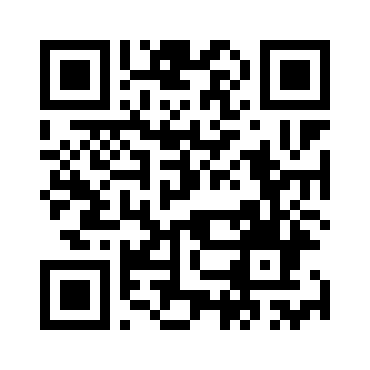 кластерного развития можно узнать по тел. 410-410 или на сайте центра «Мой бизнес»мойбизнес-43.рф